CB4 Revision Mat: 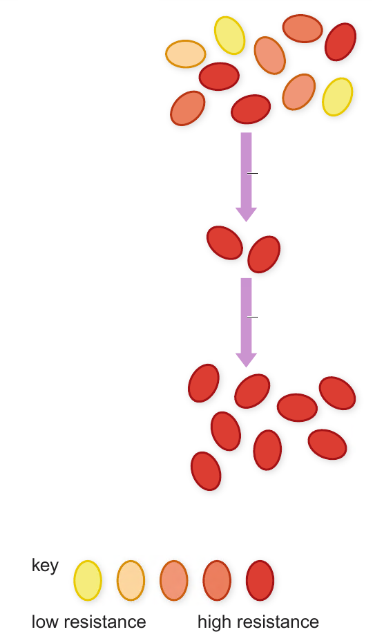 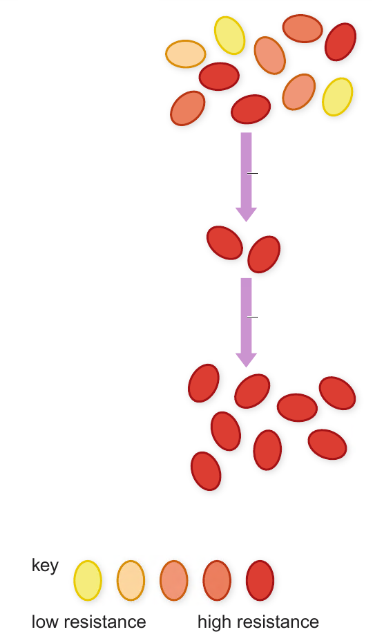 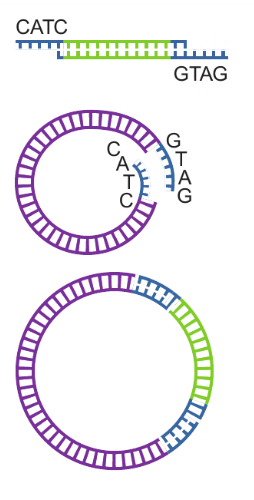 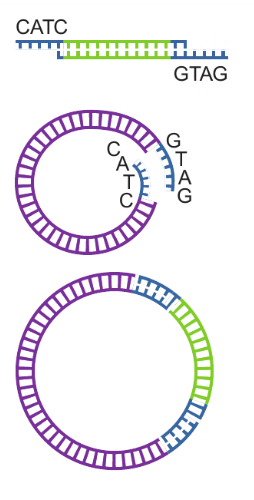 